	TAUHEEDE-Mail: tauheed.323416@2freemail.com Dedicated Operations Management Professional with over two years of experience in the E-commerce industry, in the field of Warehouse and Inventory Management, Supply Chain Management, Shipping Management and Customer Relationship Management.Store Incharge at KICA (AIS Distribution Services Ltd.), New Delhi India since Jan 2018.Functional AreaWarehouse ManagementOnline OperationsStore OperationsCustomer Relationship ManagementOperations Executive at Dailyobjects.com, New Delhi India from March 2017 to January 2018.Functional AreaSupply Chain ManagementInventory ManagementShipping ManagementQuality ControlOperations and Marketing Executive at Onlinecakebhejo.com, Patna India from July 2016 to February 2017.Functional AreaSales and MarketingVendor ManagementDelivery ManagementCustomer Relationship ManagementMasters inOperations and Marketing Managementfrom Aligarh Muslim University in 2016.Bachelors inElectronics & Communication Engineering fromUttar Pradesh Technical  University in 2014.Excellent command on all the versions of Windows Operating SystemsHands-on expertise on Microsoft OfficeElementary knowledge of C LanguageGood Reasoning and Analytical SkillsProblem Solving SkillsGood Leadership SkillsQuick LearnerDate of birth				    JULY 08th1993Languages				    English, Hindi and Urdu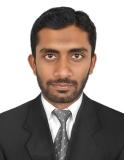 SummaryProfessional ExperienceEducational QualificationTechnical ProficiencyKey CompetenciesPersonal Details